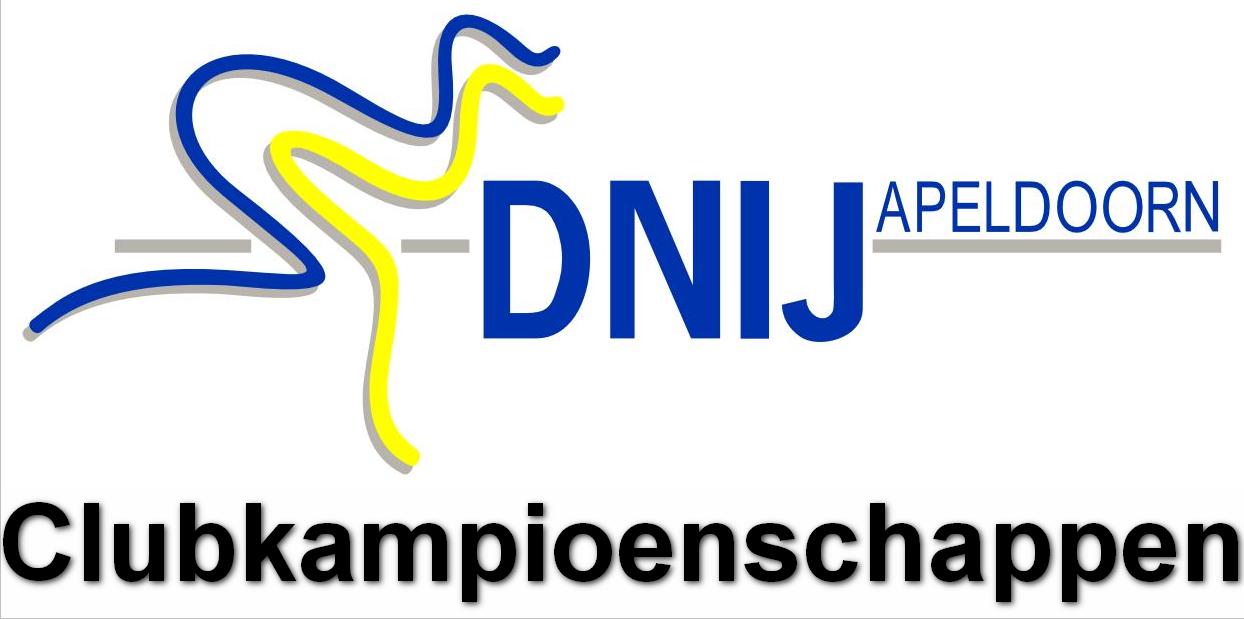 
CLUBKAMPIOENSCHAPPEN10 maart 2018AFSTANDENMARATHON PUNTEN/TIJDPOSITIEMeisjes Pupillen FDiede SalomonsDPF1Jongens Pupillen DJoris MulderHPD1Wietse SalomonsHPD2Meisjes Pupillen CMyrthe KuiperDPC1Amber LoonstraDPC2Evy van ZoestDPC3Meisjes Pupillen BMaud SalomonsDPB1Zarah JonkerDPB2Meisjes Pupillen ABirte TellegenDPA1Jongens Pupillen ALesley BarteldsHPA1Meisjes Junioren CQuinty VosDC21Yasmine BouazizDC12Nynke KreuwelDC23Fleur KrimpDC14Meisjes Junioren BZoë TiemensDB11Charlene SchreuderDB12Demi BarteldsDB13Elzemieke BrouwerDB14Jongens Junioren BDaniël ten CateHB21Paul SaakesHB22Siemen VisserHB13Meisjes Junioren AIris JansenDA21Jongens Junioren AJelmer VordermanHA21Dames Senioren19 t/m 39 jaarClaudia NieuwenhuisDN1(19-24 jaar)1Heren Senioren19 t/m 39 jaarIvo DiksHSA1Heren Masters 40+H40 H45Marc den BestenH451Dirk van ZoestH402Jeroen SchreuderH403Jan Peter LoonstraH454Heren Masters 50+H50 H55 H60 H65Henk VenemanH651Frits KwakH652Anton ScholtenH553FamilieprijsFamilieprijstotaal aantal seconden1Schreuder414,42Loonstra349,63Van Zoest299,34 Bartelds288,55Salomons133,8Meisjes pupillenpositieBirte TellegenDPA1Myrthe KuiperDPC2Amber LoonstraDPC3Maud SalomonsDPB4Zarah JonkerDPB5Evy van ZoestDPC6Jongens pupillenJoris MulderHPD1Meisjes juniorenElzemieke BrouwerB-junior1Fleur KrimpC-junior2Heren seniorenDirk van ZoestMaster1Siemen VisserB-junior 2Paul SaakesA-junior 3Marc den BestenMaster Ivo DiksSenior Frits KwakMasterHenk VenemanMaster Daniël ten CateB-junior Dmitri de VriesMaster Jan Peter LoonstraMasterYasmine BouazizC-juniorJeroen SchreuderMasterAnton ScholtenMaster